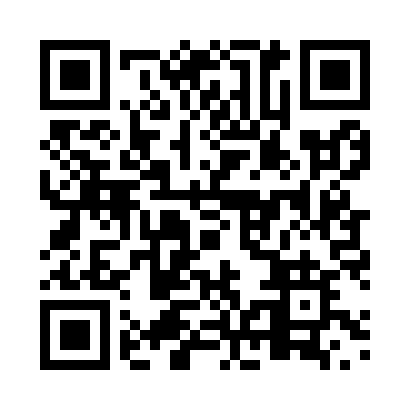 Prayer times for Rutter, Ontario, CanadaMon 1 Jul 2024 - Wed 31 Jul 2024High Latitude Method: Angle Based RulePrayer Calculation Method: Islamic Society of North AmericaAsar Calculation Method: HanafiPrayer times provided by https://www.salahtimes.comDateDayFajrSunriseDhuhrAsrMaghribIsha1Mon3:355:361:276:519:1711:182Tue3:365:361:276:519:1711:183Wed3:375:371:276:519:1711:174Thu3:385:381:276:519:1611:165Fri3:395:381:276:519:1611:156Sat3:405:391:286:509:1611:147Sun3:415:401:286:509:1511:138Mon3:435:411:286:509:1511:129Tue3:445:421:286:509:1411:1110Wed3:455:421:286:509:1411:1011Thu3:475:431:286:499:1311:0912Fri3:485:441:286:499:1211:0813Sat3:505:451:296:499:1211:0614Sun3:515:461:296:489:1111:0515Mon3:535:471:296:489:1011:0416Tue3:555:481:296:489:0911:0217Wed3:565:491:296:479:0811:0118Thu3:585:501:296:479:0810:5919Fri4:005:511:296:469:0710:5820Sat4:015:521:296:469:0610:5621Sun4:035:531:296:459:0510:5422Mon4:055:541:296:459:0410:5323Tue4:065:551:296:449:0310:5124Wed4:085:561:296:439:0210:4925Thu4:105:571:296:439:0010:4726Fri4:125:591:296:428:5910:4627Sat4:146:001:296:418:5810:4428Sun4:156:011:296:418:5710:4229Mon4:176:021:296:408:5610:4030Tue4:196:031:296:398:5410:3831Wed4:216:041:296:388:5310:36